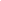 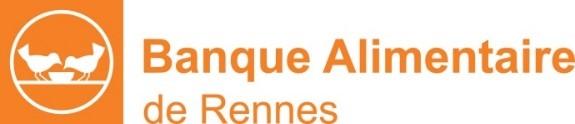 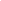 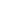 Actualités :           Une mise à jour du GBPH « aide alimentaire »Cette nouvelle version du Guide des Bonnes Pratiques d’Hygiène (GBPH) est une actualisation du document initial de 2021 « Distribution des produits alimentaires par les organismes caritatifs ». Il a été élaboré par les 4 réseaux de l’aide alimentaire (Fédération des Banques Alimentaires, Croix Rouge française, Restaurants du Cœur, Secours Populaire Français) apportant en particulier une aide alimentaire aux personnes en situation de précarité. Elle a fait l’objet d’une validation parue au Journal Officiel du 3 mars 2023. Ce nouveau document ne remet pas en cause la précédente version mais vient la compléter et la préciser. Il sera mis à votre disposition sous peu en version électronique.Ce document ne se substitue pas à la réglementation. Il est conçu comme un outil à la fois pour aider les personnes intervenant dans la filière de l’aide alimentaire et pour faciliter la mise en place d’un Plan de Maîtrise Sanitaire garantissant et apportant la preuve de la sécurité sanitaire des aliments distribués dans toutes les structures. Il examine les spécificités de l’activité liées à la manutention et à la manipulation réduites des aliments ainsi qu’à leur distribution. De plus, il prend en compte le fait que la grande majorité des intervenants sont des bénévoles, d’origines professionnelles variées, motivés par leur action.Les formations TASA dispensées par la Banque Alimentaire de Rennes donnent tous les éléments pratiques indispensables pour se conformer aux bonnes pratiques réglementaires et agir en toute sécurité. Elles sont particulièrement adaptées pour comprendre les principales causes de dangers préjudiciables pour la santé des bénéficiaires de l’aide alimentaire. La prochaine formation TASA aura lieu le 12 avril. Il reste encore quelques places.Attention !   La BA sera fermée le lundi 10 avril.Produits du moment :Indications et Recommandations générales :En abondance cette semaine : Fruits et légumes : champignons, navets et fraisesViennoiseries : madeleines x 1 kgCatégorieProduitBénéficiaires possiblesInformations supplémentairesDLCDDMFraisYaourts nature Tousx423/04/2023FraisFromages blancs Tousx408/04/2023FraisYaourts sojade nature  Tousx619/04/2023SurgelésDonnuts Tous4 sachets de 1211/12/2023